Shared truth Content template to be filledSocial Media Promotion (organic)Best practice exampleKapost Link: Application Mattresses – Content | Covestro's Kapost InstanceSolution Center Link: https://solutions.covestro.com/en/highlights/articles/theme/applications/mattresses 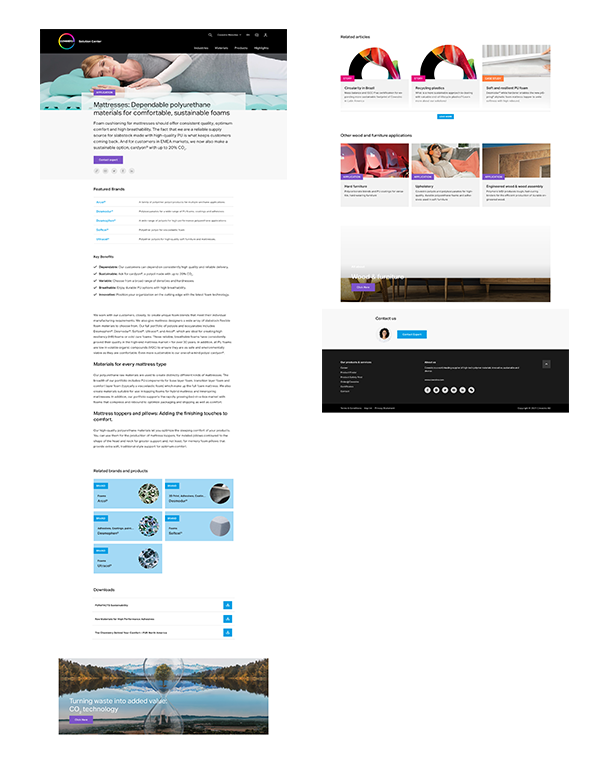 Information needed for our application pagesThe Application page clusters content, products and applications around a sub-theme of an industry. The template is used as a fork page of specific applications.Please make sure to respect the defined structure when this template is used. Once the content is published and changes are made: Please always work in track changes.
Content of this document: Please note that all characters include spaces Mock-upShared TruthContent template to be filled	Stage and SEO Data Meta description	Application information	Key Benefits	Sub application	Media	A Large Teaser	B Large Teaser	Featured Articles	Related applicationsSocial Media Promotion (organic)Best practice exampleMock-up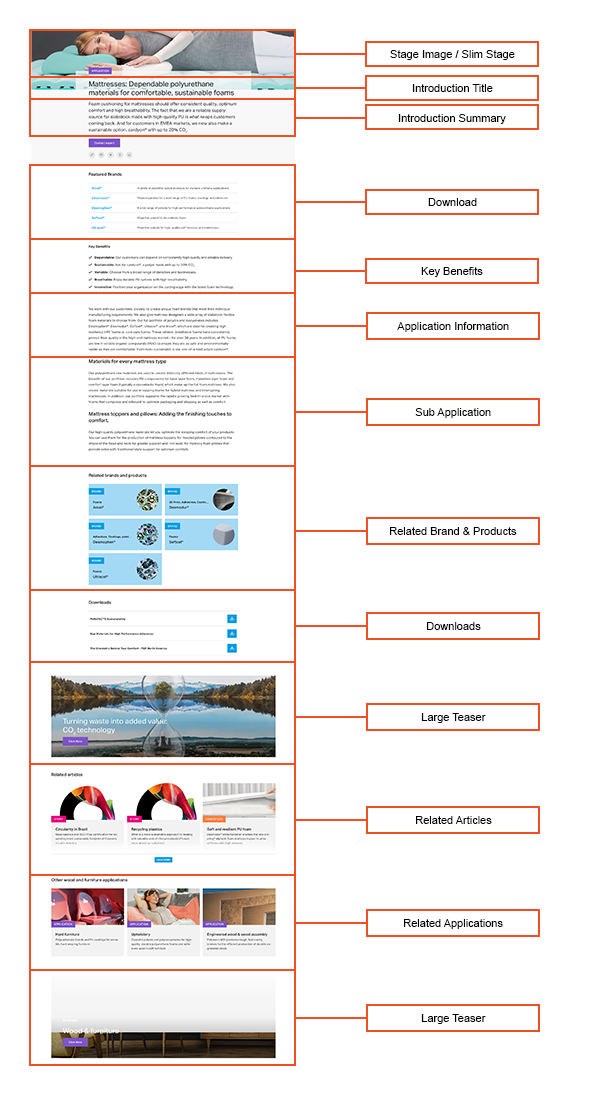 Shared truthShared truthShared truthShared truth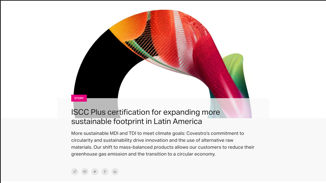 Max. char.English ContentComment(s) / FeedbackCopy400This is sample contentWhat are the core beliefs that Covestro and the target group share?ImpactImpactImpactImpactCopy400What effects do the already existing facts and predictions have on our target group / their company / their industry?ApproachApproachApproachApproachCopy400What plans and approaches does Covestro have that open up new opportunities for our target group? For which future or current challenges does Covestro have a solution?ConvictionConvictionConvictionConvictionCopyWhat has Covestro done yet to solve the problems?Stage and SEO Data Meta descriptionStage and SEO Data Meta descriptionStage and SEO Data Meta descriptionStage and SEO Data Meta descriptionMax. char.English ContentComment(s) / FeedbackDisplay name40This is sample contentFor URL and item name in content tree (don't use ®, ™ or Umlaute…) - keywords optimizationNavigation title & breadcrumb 40Keywords optimization. Special characters (®,™,or umlauts…) allowedHeadline/ Meta title55-65For search result snippets, search engine listings and page tabs.Short title with main keyword in it (search word of target group) for search engines to be shown in search results(Meta) description155-160Short description for search engines to be shown in search results.Primary Keyword / Keyword ClusterMain keyword to be used in H1 and title as well as several times in the text + synonym of keyword. This is what your target group types in the search engine.
E.g: “door installation foam” or “medical grade plastics”
or “mono materials”Secondary KeywordsKeyword that are related to your main keyword. They are synonyms ao related to the topic of your main keyword.E.g: “ pu foam door frame installation” or “medical grade polymers“ or “mono material packaging”Up to 10 words or word combinationsRich text module - Application information Rich text module - Application information Rich text module - Application information Rich text module - Application information 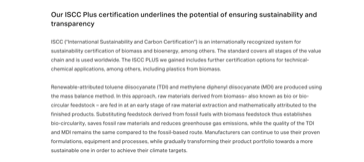 Max. char.English ContentComment(s) / FeedbackHeadline80Introduction Summary300List of featured brandsKey Benefits (max. 5)Key Benefits (max. 5)Key Benefits (max. 5)Key Benefits (max. 5)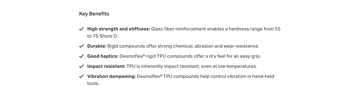 Max. char.English ContentComment(s) / FeedbackBenefit 1 Title20For consistency of style, please use an adjective rather than a noun where possible. Please follow this with a colon. E.g.: “Flame retardant:”Benefit 1 Text80Short description of benefit in consistent styleBenefit 2 Title20Benefit 2 Text80Benefit 3 Title20Benefit 3 Text80Benefit 4 Title20Benefit 4 Text80Benefit 5 Title20Benefit 5 Text80Detailed Description800Storytelling about the application showcasing Covestro's knowledge of the market. Simple text, no links, lists or sub-headlines.Brand TeaserFeatured product brand of the given paragraphThis brand teaser is optional depending on the articleRich text module - Sub ApplicationRich text module - Sub ApplicationRich text module - Sub ApplicationRich text module - Sub ApplicationMax. char.English ContentComment(s) / FeedbackSub application 1Sub application 1Sub application 1Sub application 1Headline100Headline summarizing the highlight sub-technologyCopy600Short text about the Covestro offer for the sub- technologyBrand TeaserFeatured product brand of the given paragraphNot applicable when there is a content imageSub application 2Sub application 2Sub application 2Sub application 2Headline100Headline summarizing the highlight sub-technologyCopy600Short text about the Covestro offer for the sub- technologyBrand TeaserFeatured product brand of the given paragraphNot applicable when there is a content imageSub application 3Sub application 3Sub application 3Sub application 3Headline100Headline summarizing the highlight sub-technologyCopy600Short text about the Covestro offer for the sub- technologyBrand TeaserFeatured product brand of the given paragraphNot applicable when there is a content imageMediaMediaMediaMediaMax. char.English ContentComment(s) / FeedbackStage Image1920*440 px 
No text on image! The images will be automatically cropped, and the text may be unreadable.Stage Image1920*440 px 
No text on image! The images will be automatically cropped, and the text may be unreadable.Stage Image1920*440 px 
No text on image! The images will be automatically cropped, and the text may be unreadable.Stage Image1920*440 px 
No text on image! The images will be automatically cropped, and the text may be unreadable.MediaHub IDStage image Alt-Text100Short description of image used if image can’t be displayedCopyright If copyright mention needed, please add it onto the image (for stage and content images) or refer in caption text (only for content imagesContent Image(s)1440*960 pxIf you like to show more than one image you have different possibilities: 1. Use Slider Module (all in one place) 2. Place images in different parts of the story.Content Image(s)1440*960 pxIf you like to show more than one image you have different possibilities: 1. Use Slider Module (all in one place) 2. Place images in different parts of the story.Content Image(s)1440*960 pxIf you like to show more than one image you have different possibilities: 1. Use Slider Module (all in one place) 2. Place images in different parts of the story.Content Image(s)1440*960 pxIf you like to show more than one image you have different possibilities: 1. Use Slider Module (all in one place) 2. Place images in different parts of the story.Image 1Image 1Image 1Image 1MediaHub IDCaption text100Caption to be shown beneath imageAlt-Text100Short description of image used if image can’t be displayedCopyrightIf copyright mention needed, please add it onto the image (for stage and content images) or refer in caption text (only for content images)PlacementE.g. before challengeImage 2Image 2Image 2Image 2MediaHub IDCaption text100Caption to be shown beneath imageAlt-Text100Short description of image used if image can’t be displayedCopyrightIf copyright mention needed, please add it onto the image (for stage and content images) or refer in caption text (only for content images)PlacementBefore a subline or in slider moduleVideosVideosVideosVideosVideo 1Video 1Video 1Video 1ID needed for fallback imageCaption100Gated[  ] Yes, [  ] NoMoving Images IDPlacementE.g. before solutionVideo 2Video 2Video 2Video 2Moving Images IDCaption100Gated[  ] Yes, [  ] NoPlacementE.g. before solutionDownloads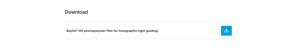 DownloadsDownloadsDownloadsDownload 1Download 1Download 1Download 1MediaHub IDCan be gated contentwiseDisplay name60Content is gated Yes ( ) No ( )Download 2Download 2Download 2Download 2MediaHub IDDisplay name60Content is gated Yes ( ) No ( )Download 3Download 3Download 3Download 3MediaHub IDDisplay name60Content is gated Yes ( ) No ( )Download 4Download 4Download 4Download 4MediaHub IDDisplay name60Content is gated Yes ( ) No ( )Download 5Download 5Download 5Download 5MediaHub IDDisplay name60Content is gated Yes ( ) No ( )A. Large Teaser2640 *960 pxPreset: To contact formTo break a large text block. Large Teaser should refer to content right before. Copy, CTA Title and CTA Button Title should be linked content wise to one another.A. Large Teaser2640 *960 pxPreset: To contact formTo break a large text block. Large Teaser should refer to content right before. Copy, CTA Title and CTA Button Title should be linked content wise to one another.A. Large Teaser2640 *960 pxPreset: To contact formTo break a large text block. Large Teaser should refer to content right before. Copy, CTA Title and CTA Button Title should be linked content wise to one another.A. Large Teaser2640 *960 pxPreset: To contact formTo break a large text block. Large Teaser should refer to content right before. Copy, CTA Title and CTA Button Title should be linked content wise to one another.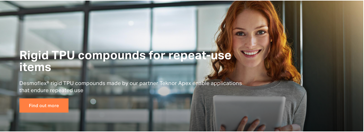 Max. char.English ContentComment(s) / FeedbackTeaser ImageMediaHub ID 
2640*960pxPreset: ID F53D11E4-887A-41E2-A9BEAD6FD24C7F55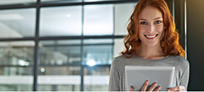 Copy100 (less is more)Small font size in boldCTA Title40Bigger font sizeCTA Button Label30LinkPreset:
to contact form (at the bottom of the page)Placemente.g. before subheadline 3B. Large Teaser (only if required)2640*960 pxSecond Large Teaser: to use flexiblyTo break a large text block. Large Teaser should refer to content right before. Copy, CTA Title and CTA Button Title should be linked content wise to one another.B. Large Teaser (only if required)2640*960 pxSecond Large Teaser: to use flexiblyTo break a large text block. Large Teaser should refer to content right before. Copy, CTA Title and CTA Button Title should be linked content wise to one another.B. Large Teaser (only if required)2640*960 pxSecond Large Teaser: to use flexiblyTo break a large text block. Large Teaser should refer to content right before. Copy, CTA Title and CTA Button Title should be linked content wise to one another.B. Large Teaser (only if required)2640*960 pxSecond Large Teaser: to use flexiblyTo break a large text block. Large Teaser should refer to content right before. Copy, CTA Title and CTA Button Title should be linked content wise to one another.Max. char.English ContentComment(s) / FeedbackTeaser ImageMediaHub ID 
2640*960px E.g.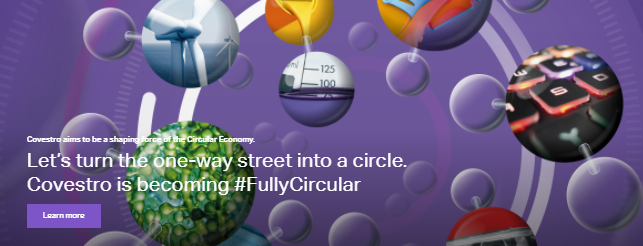 Copy100 (less is more)Small font size in boldCTA Title40Bigger font sizeCTA Button Label30LinkPlacement E.g. before subheadline 3Related articles
Links to up to 6 related stories or case studies that could be interesting to the customer reading this articleRelated articles
Links to up to 6 related stories or case studies that could be interesting to the customer reading this articleRelated articles
Links to up to 6 related stories or case studies that could be interesting to the customer reading this articleRelated articles
Links to up to 6 related stories or case studies that could be interesting to the customer reading this article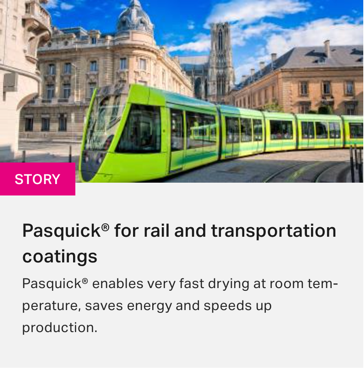 Max. char.English ContentComment(s) / FeedbackTitle (optional)40Default: Related articlesArticle 1Article 2Article 3Article 4Article 5Article 6Related applications
Links to up to 6 related stories or case studies that could be interesting to the customer reading this articleRelated applications
Links to up to 6 related stories or case studies that could be interesting to the customer reading this articleRelated applications
Links to up to 6 related stories or case studies that could be interesting to the customer reading this articleRelated applications
Links to up to 6 related stories or case studies that could be interesting to the customer reading this articleMax. char.English ContentComment(s) / FeedbackApplication 1Application 2Application 3Application 4Application 5Application 6LinkedInLinkedInLinkedInLinkedInMax. char.EnglishCharacters include spaces and all characters (letters, numbers, symbols and yes, even our precious emojis)Mandatory to be filled by the BEMandatory to be filled by the BEMandatory to be filled by the BEMandatory to be filled by the BEPost TargetE.g.: Post engagement, LinkedIn reach (impressions), generate SC traffic (clicks, CTR), video viewsAs briefing information for the copywriter, the following information is essential: What do we want to achieve? 
Please provide your most important KPI. 

This helps to give recommendations on playout (MyCompany, targeted or to all followers, or to give the draft “the right spin”)To be filled by the SoMe copy writerTo be filled by the SoMe copy writerTo be filled by the SoMe copy writerTo be filled by the SoMe copy writerLinkedIn Post Caption
(Proposal)3.000Limit before “See More” button: 
140 charactersMake sure to implement the Key Message within the first two to three lines to get the reader’s attention directly. Can we connect our topic to a current trend/ to sth. a broader audience is interested, the better.
The less promotional the caption, the better we will perceived. ..and the post perform.Algorithm changes: so we can’t say short or long textures are better. Golden rule should be as long as needed, and as short as possible.
CTA: What should the reader do after reading our posts? (e.g. Learn more, visit us,..)

Profile(s) to be tagged: please prefix with "@" sign.Include up to 4 #keywords – most if not all, at the end of the texture.LinkedIn Asset Headline:LinkedIn Asset Headline:LI Document/Carousel Title: [limited to 58 characters
LI Video Title: [limited to 150 characters]

Image/Thumbnail Headline: [short and crisp]LinkedIn Asset(s):

Please save the media file under 
“add attachment” in Kapost 
(no Media Hub Number needed)LinkedIn Asset(s):

Please save the media file under 
“add attachment” in Kapost 
(no Media Hub Number needed)Images need an image headline 
(to amplify the message) and a logo.

All documents (carousels, videos; pdfs e.g. article/interview) additionally need a LinkedIn headline / CTA (explicitly for the asset)With videos we always need a catchy Thumbnail Image (with a headline).